ГУБЕРНАТОР ХАНТЫ-МАНСИЙСКОГО АВТОНОМНОГО ОКРУГА - ЮГРЫПОСТАНОВЛЕНИЕот 25 декабря 2014 г. N 142О ПОРЯДКЕ ОБРАЗОВАНИЯ ОБЩЕСТВЕННЫХ СОВЕТОВ И ТИПОВОМПОЛОЖЕНИИ ОБ ОБЩЕСТВЕННОМ СОВЕТЕ ПРИ ИСПОЛНИТЕЛЬНОМ ОРГАНЕХАНТЫ-МАНСИЙСКОГО АВТОНОМНОГО ОКРУГА - ЮГРЫВ соответствии с Законом Ханты-Мансийского автономного округа - Югры от 19 ноября 2001 года N 75-оз "О Губернаторе Ханты-Мансийского автономного округа - Югры", в целях реализации пункта 2 статьи 3 Закона Ханты-Мансийского автономного округа - Югры от 19 ноября 2014 года N 96-оз "Об общественном контроле в Ханты-Мансийском автономном округе - Югре" постановляю:1. Утвердить:Порядок образования общественных советов при исполнительных органах Ханты-Мансийского автономного округа - Югры (приложение 1);(в ред. постановления Губернатора ХМАО - Югры от 05.09.2022 N 116)Типовое положение об общественном совете при исполнительном органе Ханты-Мансийского автономного округа - Югры (приложение 2).(в ред. постановления Губернатора ХМАО - Югры от 05.09.2022 N 116)2. Общественные советы, образованные при исполнительных органах Ханты-Мансийского автономного округа - Югры, до принятия настоящего постановления осуществляют свою деятельность в соответствии с настоящим постановлением.(в ред. постановления Губернатора ХМАО - Югры от 05.09.2022 N 116)3. Признать утратившими силу:постановление Губернатора Ханты-Мансийского автономного округа - Югры от 18 января 2013 года N 5 "О порядке образования общественных советов при исполнительных органах государственной власти Ханты-Мансийского автономного округа - Югры";пункт 22 постановления Губернатора Ханты-Мансийского автономного округа - Югры от 21 февраля 2014 года N 18 "О внесении изменений в некоторые правовые акты Губернатора Ханты-Мансийского автономного округа - Югры и признании утратившим силу распоряжения Губернатора Ханты-Мансийского автономного округа - Югры от 3 июня 2004 года N 220-рг "Об организации постоянного мониторинга общественно-политической и социально-экономической ситуации на территории Ханты-Мансийского автономного округа - Югры".4. Рекомендовать Общественной палате Ханты-Мансийского автономного округа - Югры осуществлять:4.1. Взаимодействие с общественными советами, созданными при исполнительных органах Ханты-Мансийского автономного округа - Югры и органах местного самоуправления муниципальных образований Ханты-Мансийского автономного округа - Югры, в том числе отраслевыми (далее - муниципальные общественные советы), включая проведение не реже 1 раза в полугодие совместных заседаний, в установленном ею порядке.(в ред. постановлений Губернатора ХМАО - Югры от 24.11.2021 N 156, от 05.09.2022 N 116)4.2. Оценку эффективности деятельности общественных советов, созданных при исполнительных органах Ханты-Мансийского автономного округа - Югры и муниципальных общественных советов, в установленном ею порядке.(в ред. постановлений Губернатора ХМАО - Югры от 24.11.2021 N 156, от 05.09.2022 N 116)(п. 4 в ред. постановления Губернатора ХМАО - Югры от 20.03.2018 N 14)5. Департаменту внутренней политики Ханты-Мансийского автономного округа - Югры организовать:(в ред. постановлений Губернатора ХМАО - Югры от 05.09.2022 N 116, от 24.08.2023 N 133)5.1. Мониторинг публикаций средств массовой информации, касающихся деятельности общественных советов при исполнительных органах Ханты-Мансийского автономного округа - Югры, муниципальных общественных советов.(в ред. постановлений Губернатора ХМАО - Югры от 24.11.2021 N 156, от 05.09.2022 N 116)5.2. Утратил силу. - Постановление Губернатора ХМАО - Югры от 24.11.2021 N 156.5.3. Размещение информации о деятельности общественных советов, созданных при исполнительных органах Ханты-Мансийского автономного округа - Югры, муниципальных общественных советов в информационной системе "Открытый регион - Югра" в информационно-телекоммуникационной сети Интернет, в том числе обеспечить членам указанных общественных советов и их представителям возможность размещения такой информации с использованием личных кабинетов.(в ред. постановлений Губернатора ХМАО - Югры от 24.11.2021 N 156, от 05.09.2022 N 116)(п. 5 введен постановлением Губернатора ХМАО - Югры от 23.08.2016 N 103)6. Рекомендовать органам местного самоуправления муниципальных образований Ханты-Мансийского автономного округа - Югры при формировании общественных советов руководствоваться настоящим постановлением, представлять в Департамент внутренней политики Ханты-Мансийского автономного округа - Югры информацию о деятельности созданных при них общественных советов для размещения в информационной системе "Открытый регион - Югра".(п. 6 введен постановлением Губернатора ХМАО - Югры от 20.03.2018 N 14; в ред. постановления Губернатора ХМАО - Югры от 24.08.2023 N 133)ГубернаторХанты-Мансийскогоавтономного округа - ЮгрыН.В.КОМАРОВАПриложение 1к постановлению ГубернатораХанты-Мансийскогоавтономного округа - Югрыот 25 декабря 2014 года N 142ПОРЯДОКОБРАЗОВАНИЯ ОБЩЕСТВЕННЫХ СОВЕТОВ ПРИ ИСПОЛНИТЕЛЬНЫХ ОРГАНАХХАНТЫ-МАНСИЙСКОГО АВТОНОМНОГО ОКРУГА - ЮГРЫ(ДАЛЕЕ - ПОРЯДОК)1. Общественные советы при исполнительных органах Ханты-Мансийского автономного округа - Югры (далее - Общественный совет, исполнительный орган, автономный округ) образуют руководители соответствующих исполнительных органов.(п. 1 в ред. постановления Губернатора ХМАО - Югры от 05.09.2022 N 116)2. Состав Общественного совета формируется с учетом норм, установленных частью 4 статьи 13 Федерального закона N 212-ФЗ, в следующем порядке:(в ред. постановления Губернатора ХМАО - Югры от 06.08.2019 N 48)1/3 состава - исполнительным органом по предложениям профессиональных объединений и иных социальных групп, осуществляющих свою деятельность в сфере полномочий исполнительного органа, включая не менее 1 представителя средств массовой информации для обеспечения открытости деятельности Общественного совета;(в ред. постановлений Губернатора ХМАО - Югры от 24.11.2021 N 156, от 05.09.2022 N 116)2/3 состава - по предложению Общественной палаты автономного округа (далее - Общественная палата) из числа поступивших от общественных объединений и иных негосударственных некоммерческих организаций, граждан, имеющих опыт работы не менее 3 лет в сфере деятельности исполнительного органа, при котором формируется Общественный совет, заявок о рассмотрении кандидатов в члены Общественного совета, отобранных в ходе конкурсного отбора и общественного голосования в порядке, установленном Общественной палатой.(в ред. постановлений Губернатора ХМАО - Югры от 24.11.2021 N 156, от 05.09.2022 N 116)3. Кандидаты в состав Общественного совета должны соответствовать следующим требованиям:наличие гражданства Российской Федерации, места жительства в автономном округе;достижение возраста 18 лет;наличие опыта работы по профилю деятельности исполнительного органа, при котором формируется Общественный совет, не менее 2 лет;(в ред. постановления Губернатора ХМАО - Югры от 05.09.2022 N 116)отсутствие неснятой или непогашенной судимости;отсутствие признания на основании решения суда недееспособными или ограниченно дееспособными;отсутствие конфликта интересов, связанного с осуществлением полномочий члена Общественного совета.(п. 3 в ред. постановления Губернатора ХМАО - Югры от 24.11.2021 N 156)3.1. Общественные объединения и иные негосударственные некоммерческие организации, обладающие правом выдвижения кандидатов в члены Общественного совета, должны соответствовать следующим требованиям:осуществление деятельности в автономном округе не менее 3 лет с момента ее государственной регистрации на дату размещения Общественной палатой объявления о конкурсном отборе;ненахождение в процессе ликвидации;не иметь в соответствии с Федеральным законом от 25 июля 2002 года N 114-ФЗ "О противодействии экстремистской деятельности" (далее - Федеральный закон N 114-ФЗ) вынесенного предупреждения в письменной форме о недопустимости осуществления экстремистской деятельности, - в течение 1 года со дня вынесения предупреждения, если оно не было признано судом незаконным;не приостановлена деятельность в соответствии с Федеральным законом N 114-ФЗ, если решение о приостановлении не было признано судом незаконным.(п. 3.1 введен постановлением Губернатора ХМАО - Югры от 24.11.2021 N 156)4. Исполнительный орган письменно уведомляет Общественную палату о необходимости образования либо формирования нового состава Общественного совета за 60 календарных дней до истечения срока полномочий членов Общественного совета с указанием количественного состава Общественного совета, а также сферы деятельности исполнительного органа.(в ред. постановлений Губернатора ХМАО - Югры от 24.11.2021 N 156, от 05.09.2022 N 116)В случае необходимости замены члена Общественного совета, включенного в состав Общественного совета от Общественной палаты, исполнительный орган уведомляет об этом Общественную палату в течение 5 рабочих дней с даты установления исполнительным органом обстоятельств, указанных в пункте 9 Порядка.(в ред. постановления Губернатора ХМАО - Югры от 05.09.2022 N 116)4.1. Общественная палата после получения письменного уведомления, указанного в пункте 4 Порядка, организует конкурсный отбор и общественное голосование, о чем размещает соответствующую информацию на своем официальном сайте в сети Интернет.(п. 4.1 введен постановлением Губернатора ХМАО - Югры от 24.11.2021 N 156)5. Общественная палата направляет в исполнительный орган свои предложения о персональном составе Общественного совета (далее - предложения) в срок не позднее 30 календарных дней с даты получения уведомления, указанного в пункте 4 Порядка.(в ред. постановлений Губернатора ХМАО - Югры от 24.11.2021 N 156, от 05.09.2022 N 116)6. Исполнительный орган утверждает персональный состав Общественного совета своим правовым актом в срок не позднее 5 рабочих дней с даты получения предложений Общественной палаты.(в ред. постановления Губернатора ХМАО - Югры от 05.09.2022 N 116)7. Общественный совет собирается на первое заседание не позднее 30 календарных дней со дня утверждения его персонального состава.(в ред. постановления Губернатора ХМАО - Югры от 24.11.2021 N 156)8. Срок полномочий членов Общественного совета составляет 3 года с даты проведения первого заседания Общественного совета.9. Полномочия члена Общественного совета прекращаются и член Общественного совета подлежит замене в случаях:абзац утратил силу. - Постановление Губернатора ХМАО - Югры от 24.11.2021 N 156;смерти члена Общественного совета;подачи им заявления о прекращении участия в работе Общественного совета;вступления в законную силу вынесенного в отношении его обвинительного приговора суда;признания его недееспособным или ограниченно дееспособным, безвестно отсутствующим или умершим на основании решения суда, вступившего в законную силу;избрания его на должность Президента Российской Федерации, депутатом Государственной Думы Федерального Собрания Российской Федерации, избрания (назначения) членом Совета Федерации Федерального Собрания Российской Федерации, депутатом Думы автономного округа, а также на выборную должность в органе местного самоуправления;(абзац введен постановлением Губернатора ХМАО - Югры от 24.11.2021 N 156)назначения на государственную должность Российской Федерации, должность федеральной государственной службы, государственную должность автономного округа, должность государственной гражданской службы автономного округа или должность муниципальной службы;(в ред. постановления Губернатора ХМАО - Югры от 24.11.2021 N 156)получения двойного гражданства;(абзац введен постановлением Губернатора ХМАО - Югры от 24.11.2021 N 156)выезда члена Общественного совета на постоянное место жительства за пределы автономного округа;возникновения конфликта интересов у члена Общественного совета, при котором личная заинтересованность влияет или может повлиять на объективное осуществление им своих полномочий, о чем член Общественного совета письменно информирует председателя Общественного совета;(абзац введен постановлением Губернатора ХМАО - Югры от 24.11.2021 N 156)на основании решения Общественного совета о нарушении Кодекса этики членом Общественного совета;(абзац введен постановлением Губернатора ХМАО - Югры от 24.11.2021 N 156)систематического (3 и более раза подряд) пропуска заседаний без уважительной причины на основании решения Общественного совета.9.1. В случае если обстоятельства, влекущие возникновение конфликта интересов у члена Общественного совета, не устранены либо подтвержден факт участия члена Общественного совета в деятельности, содержащей признаки нарушения законодательства Российской Федерации о противодействии коррупции, Общественный совет принимает решение о досрочном прекращении полномочий члена Общественного совета.(п. 9.1 введен постановлением Губернатора ХМАО - Югры от 24.11.2021 N 156)10. Исполнительный орган размещает информацию о деятельности Общественного совета на едином официальном сайте государственных органов автономного округа в соответствии со следующей структурой:(в ред. постановления Губернатора ХМАО - Югры от 05.09.2022 N 116)10.1. Официальные документы (нормативные правовые акты автономного округа, регламентирующие деятельность общественных советов; правовые акты исполнительного органа об утверждении положения, состава Общественного совета, о назначении ответственного лица за организационно-техническое обеспечение деятельности Общественного совета).(в ред. постановления Губернатора ХМАО - Югры от 05.09.2022 N 116)10.2. Состав Общественного совета (ФИО полностью, статус в Общественном совете, профессиональная/общественная деятельность, кем рекомендованы в состав Общественного совета, контактная информация председателя Общественного совета).10.3. Информация о деятельности Общественного совета:10.3.1. Планы работы Общественного совета.10.3.2. Заседания Общественного совета (повестки, протоколы заседаний, исполнение поручений).10.3.3. Экспертная деятельность Общественного совета (отдельные поручения и рекомендации Общественного совета в сфере деятельности исполнительного органа, сведения о проведенной экспертизе проектов нормативных правовых актов и иных документов, подготовленных исполнительным органом).(в ред. постановления Губернатора ХМАО - Югры от 05.09.2022 N 116)10.3.4. Мероприятия общественного контроля.10.3.5. Доклады о деятельности Общественного совета.10.4. Ответственное лицо за организационно-техническое обеспечение деятельности Общественного совета (ФИО, должность, контактный телефон, адрес электронной почты).Приложение 2к постановлению ГубернатораХанты-Мансийскогоавтономного округа - Югрыот 25 декабря 2014 года N 142ТИПОВОЕ ПОЛОЖЕНИЕОБ ОБЩЕСТВЕННОМ СОВЕТЕ ПРИ ИСПОЛНИТЕЛЬНОМ ОРГАНЕХАНТЫ-МАНСИЙСКОГО АВТОНОМНОГО ОКРУГА - ЮГРЫ (ДАЛЕЕ - ТИПОВОЕПОЛОЖЕНИЕ)I. Общие положения1.1. Общественный совет при исполнительном органе Ханты-Мансийского автономного округа - Югры (далее - Общественный совет) является постоянно действующим консультативно-совещательным органом при исполнительном органе Ханты-Мансийского автономного округа - Югры (далее - исполнительный орган) и создается в целях вовлечения гражданского общества в принятие управленческих решений и разработке мер по реализации государственной политики в установленной сфере деятельности исполнительного органа на основе взаимодействия граждан, общественных объединений и иных негосударственных некоммерческих организаций, а также реализации прав граждан на осуществление общественного контроля, обеспечения участия населения Ханты-Мансийского автономного округа - Югры (далее - автономный округ) в работе исполнительного органа по подготовке и реализации управленческих решений.(п. 1.1 в ред. постановления Губернатора ХМАО - Югры от 05.09.2022 N 116)1.2. Общественный совет образуется в порядке, установленном Губернатором автономного округа.(в ред. постановления Губернатора ХМАО - Югры от 24.11.2021 N 156)1.3. Общественный совет осуществляет свою деятельность на основе Конституции Российской Федерации, федеральных конституционных законов, федеральных законов и иных нормативных правовых актов Российской Федерации, законов и иных нормативных правовых актов автономного округа, настоящего Типового положения.1.4. Исполнительный орган своим правовым актом утверждает положение об Общественном совете, состав Общественного совета и изменения, вносимые в них, и определяет ответственное лицо за организационно-техническое обеспечение деятельности Общественного совета (далее - ответственное лицо).(в ред. постановлений Губернатора ХМАО - Югры от 20.03.2018 N 14, от 05.09.2022 N 116)1.5. Решения Общественного совета носят рекомендательный характер и рассматриваются исполнительным органом при принятии управленческих решений и при разработке мер по реализации государственной политики в установленной сфере деятельности, о чем исполнительный орган уведомляет Общественный совет в течение 10 рабочих дней.(в ред. постановлений Губернатора ХМАО - Югры от 24.11.2021 N 156, от 05.09.2022 N 116)1.6. Утратил силу. - Постановление Губернатора ХМАО - Югры от 20.03.2018 N 14.II. Задачи и направления деятельности Общественного совета2.1. Основными задачами Общественного совета являются:осуществление общественного контроля за деятельностью исполнительного органа в формах и порядке, предусмотренных федеральным законодательством и законодательством автономного округа;(в ред. постановления Губернатора ХМАО - Югры от 05.09.2022 N 116)осуществление контроля за соблюдением антимонопольного законодательства в сфере деятельности исполнительного органа;(в ред. постановлений Губернатора ХМАО - Югры от 06.08.2019 N 48, от 24.11.2021 N 156, от 05.09.2022 N 116)совершенствование механизма учета общественного мнения и обратной связи исполнительного органа с гражданами, общественными объединениями и иными негосударственными некоммерческими организациями;(в ред. постановления Губернатора ХМАО - Югры от 05.09.2022 N 116)обеспечение участия представителей общественности в процессе подготовки и реализации решений в сфере деятельности исполнительного органа;(в ред. постановления Губернатора ХМАО - Югры от 05.09.2022 N 116)организация и осуществление совместных действий исполнительного органа и Общественного совета по разработке и реализации государственной политики в сфере деятельности исполнительного органа;(в ред. постановлений Губернатора ХМАО - Югры от 24.11.2021 N 156, от 05.09.2022 N 116)привлечение к принятию управленческих решений в сфере деятельности исполнительного органа широкого круга граждан, представляющих интересы различных групп населения автономного округа;(в ред. постановления Губернатора ХМАО - Югры от 05.09.2022 N 116)информирование общественности и организаций автономного округа о деятельности Общественного совета посредством размещения информации на едином официальном сайте государственных органов автономного округа, информационной системе "Открытый регион - Югра";(в ред. постановления Губернатора ХМАО - Югры от 24.11.2021 N 156)тестирование формируемых цифровых сервисов обратной связи с населением на предмет их удобства использования гражданами;(абзац введен постановлением Губернатора ХМАО - Югры от 24.11.2021 N 156)осуществление контроля за реализацией решений Общественного совета.2.2. Основными направлениями деятельности Общественного совета являются:подготовка предложений исполнительному органу по вопросам его деятельности;(в ред. постановления Губернатора ХМАО - Югры от 05.09.2022 N 116)обсуждение планов работы исполнительного органа и отчетов о его деятельности;(в ред. постановления Губернатора ХМАО - Югры от 05.09.2022 N 116)рассмотрение отчетов исполнительного органа о реализации государственных программ автономного округа;(в ред. постановления Губернатора ХМАО - Югры от 05.09.2022 N 116)участие в мероприятиях исполнительного органа антикоррупционного характера и в кадровой политике, в том числе в работе аттестационных комиссий, конкурсных комиссий по замещению должностей государственной гражданской службы и комиссий по соблюдению требований к служебному поведению и урегулированию конфликтов интересов;(в ред. постановлений Губернатора ХМАО - Югры от 24.11.2021 N 156, от 05.09.2022 N 116)рассмотрение вопросов правоприменительной практики по результатам вступивших в законную силу решений судов о признании недействительными ненормативных правовых актов, незаконными решений и действий (бездействия) исполнительного органа и его должностных лиц для выработки и принятия мер по предупреждению и устранению причин выявленных нарушений;(в ред. постановления Губернатора ХМАО - Югры от 05.09.2022 N 116)рассмотрение информации о правоприменительной практике, поступившей от общественных, научных, правозащитных и иных организаций, а также от граждан, в том числе на основании обзоров (отчетов) о работе с обращениями граждан и их объединений;(абзац введен постановлением Губернатора ХМАО - Югры от 20.03.2018 N 14)рассмотрение проектов законов, проектов нормативных правовых актов автономного округа и иных документов, подготавливаемых исполнительным органом;(в ред. постановления Губернатора ХМАО - Югры от 05.09.2022 N 116)рассмотрение планов закупок, организуемых исполнительным органом;(в ред. постановления Губернатора ХМАО - Югры от 05.09.2022 N 116)рассмотрение проектов административных регламентов по предоставлению государственных услуг;рассмотрение проектов инвестиционных программ и отчетов об их реализации;проведение экспертной общественной оценки проектных инициатив, паспортов проектов, а также реализуемых проектов исполнительных органов в качестве органа, уполномоченного на проведение такой оценки в соответствии с паспортом проекта, проектной инициативой;(в ред. постановления Губернатора ХМАО - Югры от 05.09.2022 N 116)абзац утратил силу. - Постановление Губернатора ХМАО - Югры от 24.11.2021 N 156;участие в оценке деятельности исполнительного органа по итогам года;(в ред. постановления Губернатора ХМАО - Югры от 05.09.2022 N 116)рассмотрение итогов проведенных контрольных мероприятий в отношении исполнительного органа и подведомственных учреждений.(в ред. постановления Губернатора ХМАО - Югры от 05.09.2022 N 116)(п. 2.2 в ред. постановления Губернатора ХМАО - Югры от 23.08.2016 N 103)III. Права Общественного совета(в ред. постановления Губернатора ХМАО - Югрыот 24.11.2021 N 156)Общественный совет для реализации целей и задач в установленной сфере деятельности имеет право:принимать решения по направлениям своей деятельности;участвовать в заседаниях коллегиальных органов при Губернаторе автономного округа, Правительстве автономного округа, исполнительных органах, рабочих совещаниях, иных мероприятиях, организуемых исполнительными органами;(в ред. постановления Губернатора ХМАО - Югры от 05.09.2022 N 116)участвовать в подготовке и обсуждении проектов нормативных правовых актов, разрабатываемых исполнительным органом;(в ред. постановления Губернатора ХМАО - Югры от 05.09.2022 N 116)вносить предложения по совершенствованию деятельности исполнительного органа;(в ред. постановления Губернатора ХМАО - Югры от 05.09.2022 N 116)взаимодействовать с Общественной палатой автономного округа (далее - Общественная палата), общественными советами при исполнительных органах автономного округа, органах местного самоуправления муниципальных образований автономного округа, иными совещательными органами, созданными при Губернаторе автономного округа и Правительстве автономного округа, по вопросам, отнесенным к компетенции Общественного совета;(в ред. постановления Губернатора ХМАО - Югры от 05.09.2022 N 116)создавать профильные (отраслевые) рабочие группы, в состав которых могут входить по согласованию с руководителем исполнительного органа государственные гражданские служащие автономного округа, представители общественных объединений и иных негосударственных некоммерческих организаций автономного округа;(в ред. постановления Губернатора ХМАО - Югры от 05.09.2022 N 116)приглашать на свои заседания руководителей иных исполнительных органов, представителей Общественной палаты, общественных объединений и иных негосударственных некоммерческих организаций при обсуждении вопросов, решение которых входит в их компетенцию, представителей органов местного самоуправления муниципальных образований автономного округа в соответствии с тематикой рассматриваемых вопросов;(в ред. постановления Губернатора ХМАО - Югры от 05.09.2022 N 116)участвовать в приеме граждан по личным вопросам, а также в рассмотрении устных и письменных обращений граждан, поступающих в исполнительный орган;(в ред. постановления Губернатора ХМАО - Югры от 05.09.2022 N 116)привлекать к работе Общественного совета в качестве экспертов граждан, имеющих место жительства в автономном округе, представителей общественных объединений и иных негосударственных некоммерческих организаций;запрашивать и получать от исполнительных органов автономного округа, подведомственных исполнительным органам учреждений информацию при рассмотрении вопросов в сфере деятельности Общественного совета.(в ред. постановления Губернатора ХМАО - Югры от 05.09.2022 N 116)IV. Порядок формирования Общественного совета(в ред. постановления Губернатора ХМАО - Югрыот 24.11.2021 N 156)4.1. Общественный совет формируется на основе добровольного участия в его деятельности граждан Российской Федерации, имеющих место жительства в автономном округе, в порядке, установленном Губернатором автономного округа.(в ред. постановлений Губернатора ХМАО - Югры от 23.08.2016 N 103, от 24.11.2021 N 156)4.2. Члены Общественного совета исполняют свои обязанности на общественных началах.4.3. Количественный состав Общественного совета составляет не менее 6 человек.4.4. В состав Общественного совета входят председатель, заместитель председателя, секретарь и члены Общественного совета.(п. 4.4 в ред. постановления Губернатора ХМАО - Югры от 20.03.2018 N 14)4.5. В случае возникновения обстоятельств, препятствующих члену Общественного совета входить в его состав, или в случае выхода из его состава по собственному желанию он обязан не позднее 5 рабочих дней направить председателю Общественного совета письменное заявление о выходе из состава Общественного совета.V. Деятельность Общественного совета5.1. На первом организационном заседании Общественный совет путем открытого голосования избирает из своего состава председателя Общественного совета, заместителя председателя Общественного совета, секретаря Общественного совета, утверждает план работы на текущий год.(в ред. постановлений Губернатора ХМАО - Югры от 23.08.2016 N 103, от 20.03.2018 N 14)5.2. Формы деятельности Общественного совета: очные заседания, которые проходят в городе Ханты-Мансийске, выездные заседания, заседания с использованием систем видео-конференц-связи, которые могут транслироваться через информационно-коммуникационную сеть Интернет.(п. 5.2 в ред. постановления Губернатора ХМАО - Югры от 24.11.2021 N 156)5.2.1. Обсуждение планов работы исполнительного органа, отчета о его деятельности, в том числе о реализации государственных программ автономного округа, а также плана работы Общественного совета и отчета о его деятельности рассматриваются исключительно в ходе очного заседания Общественного совета, в том числе в форме видео-конференц-связи.(п. 5.2.1 введен постановлением Губернатора ХМАО - Югры от 24.11.2021 N 156; в ред. постановления Губернатора ХМАО - Югры от 05.09.2022 N 116)5.3. Заседания Общественного совета проводятся по мере необходимости, но не реже 1 раза в квартал.5.4. Заседание Общественного совета считается правомочным при участии в нем не менее половины от установленной численности членов Общественного совета.5.5. Решения Общественного совета принимаются открытым голосованием простым большинством голосов (от числа присутствующих).5.6. При равенстве голосов право решающего голоса принадлежит председательствующему на заседании.5.7. Решения Общественного совета, в том числе принятые путем заочного голосования, оформляются протоколом заседания, который подписывает председательствующий.5.8. Члены Общественного совета, несогласные с решением Общественного совета, вправе изложить особое мнение, которое в обязательном порядке вносится в протокол заседания Общественного совета.5.9. При принятии решения о проведении заседания в заочной форме путем опросного голосования члены Общественного совета в обязательном порядке уведомляются об этом с указанием срока, до которого они могут в письменной форме представить мнение по вопросу, вынесенному на заочное голосование.5.10. При проведении заочного голосования решение принимается большинством голосов от общего числа членов, участвующих в голосовании. При этом число членов, участвующих в заочном голосовании, должно быть не менее половины общего числа членов Общественного совета. В случае равенства голосов решающим является голос председателя Общественного совета, при его отсутствии - голос заместителя председателя Общественного совета.5.11. При проведении заседания Общественного совета с использованием видеоконференцсвязи решение считается принятым, если от члена Общественного совета получен ответ в онлайн режиме.(в ред. постановления Губернатора ХМАО - Югры от 20.03.2018 N 14)5.12. Председатель Общественного совета:организует работу Общественного совета и председательствует на его заседаниях;подписывает протоколы заседаний и другие документы Общественного совета;формирует при участии членов Общественного совета и утверждает план работы, повестку заседания и состав лиц, приглашаемых на заседание Общественного совета;абзац утратил силу. - Постановление Губернатора ХМАО - Югры от 20.03.2018 N 14;вносит предложения по проектам документов и иных материалов для обсуждения на заседаниях Общественного совета и согласует их;абзац утратил силу. - Постановление Губернатора ХМАО - Югры от 20.03.2018 N 14;согласовывает информацию о деятельности Общественного совета для размещения на едином официальном сайте государственных органов автономного округа;(в ред. постановления Губернатора ХМАО - Югры от 20.03.2018 N 14)взаимодействует с исполнительным органом по вопросам деятельности Общественного совета и реализации его решений;(в ред. постановлений Губернатора ХМАО - Югры от 20.03.2018 N 14, от 05.09.2022 N 116)принимает решение, в случае необходимости, о проведении заседания Общественного совета в заочной форме, решения на котором принимаются путем опросного голосования его членов;принимает меры по предотвращению и (или) урегулированию конфликта интересов у членов Общественного совета, в том числе по досрочному прекращению полномочий члена Общественного совета, являющегося стороной конфликта интересов;организует подготовку и утверждает годовой доклад о деятельности Общественного совета.(в ред. постановлений Губернатора ХМАО - Югры от 06.08.2019 N 48, от 24.11.2021 N 156)5.13. Заместитель председателя Общественного совета:по поручению председателя Общественного совета председательствует на заседаниях Общественного совета в его отсутствие, проводит в случае необходимости заседание Общественного совета в заочной форме;(в ред. постановления Губернатора ХМАО - Югры от 24.11.2021 N 156)участвует в подготовке планов работы Общественного совета, формировании состава лиц, приглашаемых на заседание Общественного совета;обеспечивает коллективное обсуждение вопросов, внесенных на рассмотрение Общественного совета;участвует в подготовке годового доклада о деятельности Общественного совета, а в случае отсутствия председателя Общественного совета организует его подготовку.(в ред. постановления Губернатора ХМАО - Югры от 06.08.2019 N 48)5.14. Члены Общественного совета:5.14.1. Имеют право:вносить предложения по формированию повестки дня заседаний Общественного совета;предлагать кандидатуры экспертов для участия в заседаниях Общественного совета;(абзац введен постановлением Губернатора ХМАО - Югры от 24.11.2021 N 156)возглавлять комиссии и рабочие группы, формируемые Общественным советом;участвовать в подготовке материалов по рассматриваемым вопросам;запрашивать информацию об исполнении рекомендаций Общественного совета, направленных в исполнительный орган;(абзац введен постановлением Губернатора ХМАО - Югры от 24.11.2021 N 156; в ред. постановления Губернатора ХМАО - Югры от 05.09.2022 N 116)представлять свою позицию по результатам рассмотренных материалов при проведении заседания Общественного совета в заочной форме путем опросного голосования в срок не более 3 календарных дней с даты направления им материалов;(в ред. постановления Губернатора ХМАО - Югры от 24.11.2021 N 156)взаимодействовать со средствами массовой информации по вопросам деятельности Общественного совета;(абзац введен постановлением Губернатора ХМАО - Югры от 24.11.2021 N 156)выйти из Общественного совета по собственному желанию;участвовать в подготовке доклада о деятельности Общественного совета.(абзац введен постановлением Губернатора ХМАО - Югры от 23.08.2016 N 103)5.14.2. Обладают равными правами при обсуждении вопросов и голосовании.5.14.3. Обязаны лично участвовать в заседаниях Общественного совета и не вправе делегировать свои полномочия другим лицам.5.14.4. Члены Общественного совета обязаны соблюдать Кодекс этики члена Общественного совета, который утверждается Общественным советом.5.14.5. Информируют секретаря Общественного совета о невозможности присутствовать на заседании Общественного совета по уважительной причине за 3 дня до его проведения.(пп. 5.14.5 введен постановлением Губернатора ХМАО - Югры от 20.03.2018 N 14)5.15. Секретарь Общественного совета:уведомляет руководителя исполнительного органа о прекращении полномочий члена (членов) Общественного совета и необходимости замещения вакантных мест в Общественном совете;(в ред. постановления Губернатора ХМАО - Югры от 05.09.2022 N 116)уведомляет членов Общественного совета о дате, месте и повестке предстоящего заседания, а также об утвержденном плане работы Общественного совета;готовит и согласовывает с председателем Общественного совета проекты документов и иных материалов для обсуждения на заседаниях Общественного совета;взаимодействует с ответственным лицом по вопросам организации заседаний Общественного совета;(абзац введен постановлением Губернатора ХМАО - Югры от 20.03.2018 N 14)ведет, оформляет, согласует с председателем Общественного совета и рассылает членам Общественного совета протоколы заседаний и иные документы и материалы;хранит документацию Общественного совета и готовит в установленном порядке документы, передаваемые на хранение в архив и на уничтожение;в случае проведения заседания Общественного совета в заочной форме путем опросного голосования его членов обеспечивает направление всем членам Общественного совета необходимых материалов и сбор их мнений по результатам рассмотрения материалов, подготовку протокола по итогам голосования;(в ред. постановления Губернатора ХМАО - Югры от 24.11.2021 N 156)готовит и согласовывает с председателем Общественного совета годовой доклад, информацию о деятельности Общественного совета;(в ред. постановления Губернатора ХМАО - Югры от 06.08.2019 N 48)направляет ответственному лицу годовой доклад о деятельности Общественного совета для размещения на едином официальном сайте государственных органов автономного округа и направления в Общественную палату ежегодно не позднее 1 февраля.(в ред. постановлений Губернатора ХМАО - Югры от 06.08.2019 N 48, от 24.11.2021 N 156)5.16 - 5.19. Утратили силу. - Постановление Губернатора ХМАО - Югры от 20.03.2018 N 14.5.20. Доклад о деятельности Общественного совета имеет следующую структуру:общие положения (реквизиты Положения об Общественном совете, дата создания, количество членов в отчетном периоде, анализ состава, ротации, внесенные изменения в Положение об Общественном совете);заседания Общественного совета (сведения о количестве, форматах проведенных заседаний, рассмотренных вопросах, поручениях и решениях, принятых по итогам их рассмотрения);информационная открытость Общественного совета (наличие (отсутствие) страницы (сайта) Общественного совета в сети Интернет, количество опубликованных статей, интервью, комментариев и проведенных пресс-конференций с участием членов Общественного совета, а также иная информация о его деятельности по повышению уровня доверия к нему и открытости для граждан);исполнение поручений и рекомендаций Общественного совета, наиболее социально значимые предложения, поддержанные либо не поддержанные исполнительным органом;(в ред. постановления Губернатора ХМАО - Югры от 05.09.2022 N 116)экспертная деятельность Общественного совета (разработанные рекомендации в сфере деятельности исполнительного органа, сведения о проведенной экспертизе проектов нормативных правовых актов и иных документов, подготовленных исполнительным органом);(в ред. постановления Губернатора ХМАО - Югры от 05.09.2022 N 116)осуществление мероприятий общественного контроля (за исключением сведений о проведенной экспертизе проектов нормативных правовых актов и иных документов, подготовленных исполнительным органом);(в ред. постановлений Губернатора ХМАО - Югры от 06.08.2019 N 48, от 05.09.2022 N 116)иные мероприятия, в том числе с привлечением общественности и экспертов к деятельности Общественного совета (совместные межотраслевые либо расширенные заседания с привлечением экспертного и научного сообщества, совещания, иные формы взаимодействия, организованные Общественным советом, осуществление приема граждан);участие в антикоррупционных мероприятиях и кадровой политике исполнительного органа, обсуждение вопросов правоприменительной практики в сфере деятельности исполнительного органа;(в ред. постановления Губернатора ХМАО - Югры от 05.09.2022 N 116)проблемы, возникающие в деятельности Общественного совета;абзац утратил силу. - Постановление Губернатора ХМАО - Югры от 06.08.2019 N 48.К докладу могут прилагаться иные документы на усмотрение Общественного совета.(п. 5.20 введен постановлением Губернатора ХМАО - Югры от 23.08.2016 N 103)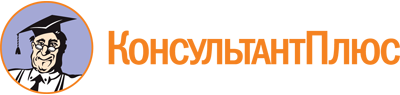 Постановление Губернатора ХМАО - Югры от 25.12.2014 N 142
(ред. от 24.08.2023)
"О Порядке образования общественных советов и Типовом положении об общественном совете при исполнительном органе Ханты-Мансийского автономного округа - Югры"Документ предоставлен КонсультантПлюс

www.consultant.ru

Дата сохранения: 16.11.2023
 Список изменяющих документов(в ред. постановлений Губернатора ХМАО - Югры от 17.04.2015 N 32,от 23.08.2016 N 103, от 20.03.2018 N 14, от 06.08.2019 N 48,от 24.11.2021 N 156, от 05.09.2022 N 116, от 24.08.2023 N 133)Список изменяющих документов(в ред. постановлений Губернатора ХМАО - Югры от 20.03.2018 N 14,от 06.08.2019 N 48, от 24.11.2021 N 156, от 05.09.2022 N 116)Список изменяющих документов(в ред. постановлений Губернатора ХМАО - Югры от 23.08.2016 N 103,от 20.03.2018 N 14, от 06.08.2019 N 48, от 24.11.2021 N 156,от 05.09.2022 N 116)